June 2020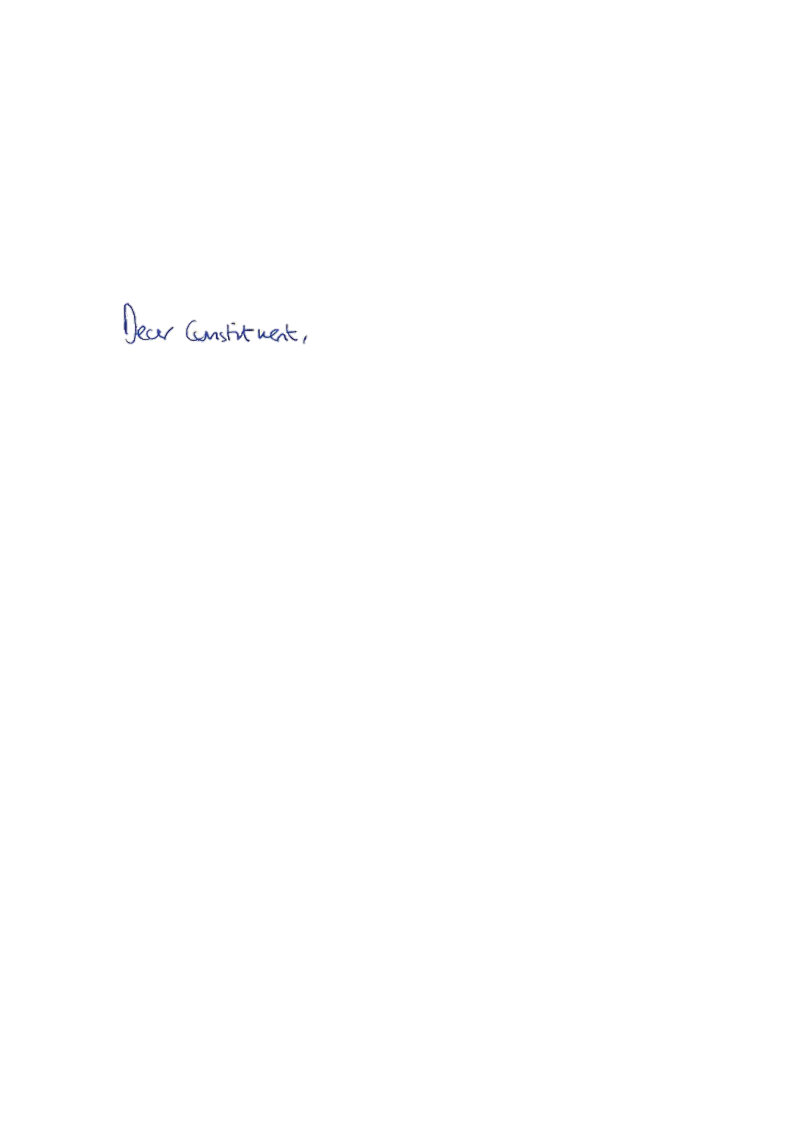 Thank you for contacting me about a green economic recovery from the coronavirus. These are incredibly difficult times for the country and while it is paramount to protect jobs and the economy, questions are also being asked about the way the country does business.I note that you mention the letter sent by the Committee on Climate Change to the UK Heads of Government. I welcome the increased awareness and discussion on this issue.As you may know, the UK has played a world-leading role in tackling climate change and the transition to Clean Growth, with the UK being the first country to legislate to eliminate our contribution to climate change by 2050, and the fastest in the G20 to cut emissions. Since 1990, the UK has cut emissions by more than 40 per cent while growing the economy by more than two thirds, and we are a world-leader in offshore wind.At the same time, the ambitious Environment Bill is being introduced to protect and improve the environment for future generations, enshrining in law environmental principles and legally-binding targets, and the first progress report of the Government’s ambitious 25 Year Environment Plan found that 90 per cent of the priority actions have been delivered or are on track for delivery.Reducing carbon emissions and tackling climate change will continue to be priorities for me, and I have been assured that my Ministerial colleagues are aware of calls for a green recovery. Thank you again for taking the time to contact me.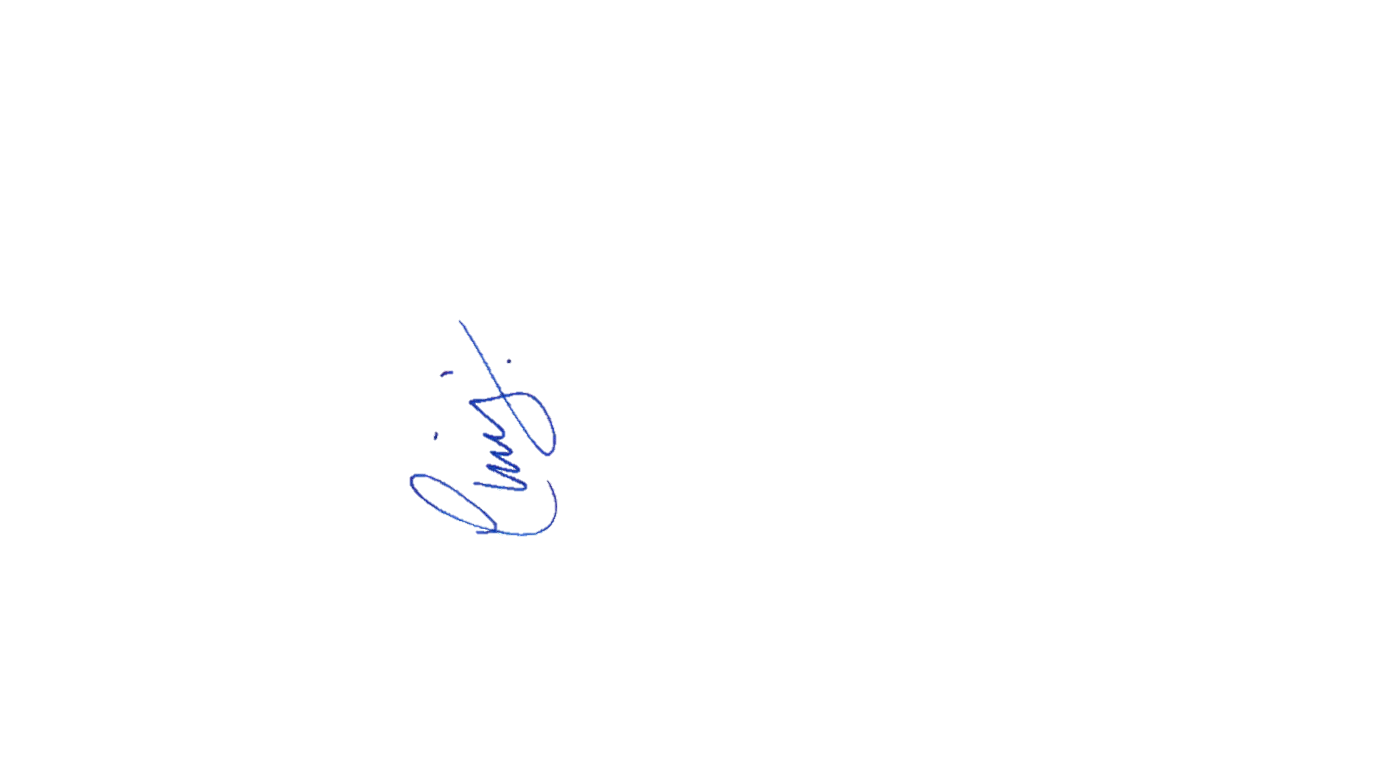 Yours faithfully, CHRIS HEATON-HARRIS MPMEMBER OF PARLIAMENT FOR DAVENTRY